г. Петропавловск-Камчатский	                                 «___» октября 2019 года В соответствии с приказом Министерства финансов Российской Федерации от 20.08.2019 № 131н «О внесении изменений в Инструкцию о порядке составления и представления годовой, квартальной и месячной отчетности об исполнении бюджетов бюджетной системы Российской Федерации, утвержденную приказом Министерства финансов Российской Федерации от 28 декабря 2010 г. № 191н»ПРИКАЗЫВАЮ:1. Пункт 2 приказа Министерства финансов Камчатского края от 25.01.2019 № 9 «О сроках представления месячной и квартальной отчетности финансовыми органами муниципальных районов (городских округов) в Камчатском краев в 2019 году» изложить в следующей редакции:«2. Установить сроки представления в 2019 году в электронном виде финансовыми органами муниципальных районов (городских округов) в Камчатском крае бюджетной отчетности, установленной приказом Минфина России от 28.12.2010 № 191н «Об утверждении Инструкции о порядке составления и представления годовой, квартальной и месячной отчетности об исполнении бюджетов бюджетной системы Российской Федерации» и сводной бухгалтерской отчетности, установленной приказом Минфина России от 25.03.2011 № 33н «Об утверждении Инструкции о порядке составления, представления годовой, квартальной бухгалтерской отчетности государственных (муниципальных) бюджетных и автономных учреждений»:а) месячной отчетности и квартальной отчетности в части Отчетов об исполнении бюджетов, содержащих данные по исполнению бюджетов в ходе реализации национальных проектов (программ), комплексного плана модернизации и расширения магистральной инфраструктуры (региональных проектов в составе национальных проектов) (ф. 0503117-НП) – не позднее 4 рабочего дня месяца, следующего за отчетным периодом;б) месячной отчетности и квартальной отчетности в части Справки по консолидируемым расчетам (ф. 0503125), Отчета об исполнении консолидированного бюджета субъекта Российской Федерации и бюджета территориального государственного внебюджетного фонда (ф. 0503317) – не позднее 10 календарного дня месяца, следующего за отчетным периодом;в) месячной отчетности и квартальной отчетности в части Отчетов о бюджетных обязательствах, содержащих данные о принятых и исполненных получателями бюджетных средств бюджетных обязательствах в ходе реализации национальных проектов (программ), комплексного плана модернизации и расширения магистральной инфраструктуры (региональных проектов в составе национальных проектов) (ф. 0503128-НП) – не позднее 20 календарного дня месяцы, следующего за отчетным периодом;г) квартальной бюджетной отчетности и сводной квартальной бухгалтерской отчетности муниципальных бюджетных и автономных учреждений, за исключением отчетов, представляемых в соответствии с подпунктами «а», «б» и «в» настоящего пункта – не позднее 25 календарного дня месяца, следующего за отчетным кварталом.»2. Настоящий приказ вступает в силу после дня его официального опубликования и применяется при составлении бюджетной отчетности, начиная с отчетности на 1 октября 2019 года.Министр               								        С.Л. ТечкоПояснительная запискак проекту приказа Министерства финансов Камчатского края «О внесении изменений в приказ Министерства финансов Камчатского края 
от 25.01.2019 № 9»	Настоящий проект приказа Министерства финансов Камчатского края «О внесении изменений в приказ Министерства финансов Камчатского края
 от 25.01.2019 № 9»  разработан в связи с принятием Приказа Минфина России от 20.08.2019 N 131н "О внесении изменений в Инструкцию о порядке составления и представления годовой, квартальной и месячной отчетности об исполнении бюджетов бюджетной системы Российской Федерации, утвержденную приказом Министерства финансов Российской Федерации от 28 декабря 2010 г. N 191н" (Зарегистрировано в Минюсте России 08.10.2019 
N 56184).Принятие настоящего проекта приказа не оказывает влияния на конкуренцию.  Проект приказа размещен 11.10.2019 на Едином портале проведения независимой антикоррупционной экспертизы и общественного обсуждения проектов нормативных правовых актов Камчатского края для проведения в срок по 21.10.2019 независимой антикоррупционной экспертизы. 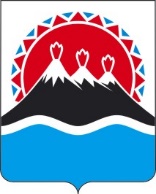 МИНИСТЕРСТВО ФИНАНСОВ КАМЧАТСКОГО КРАЯПРИКАЗ № О внесении изменений в приказ Министерства финансов Камчатского края от 25.01.2019 № 9